Claudia, Wife of Pontius Pilate, A Novel 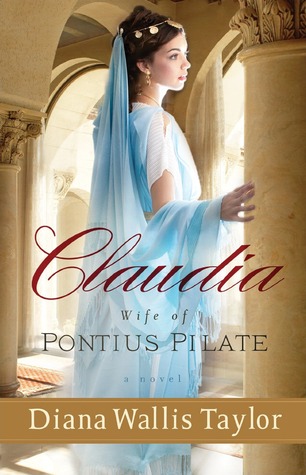 by Diana Taylor  Call no. F Tay 2013“Claudia has led a very sheltered life banished to Reggio by her grandfather the emperor of Rome because of the sins of her mother. She is allowed to return to the palace of Rome to be groomed for marriage when Tiberius takes the thrown. She is given in marriage to newly appointed governor of Judea, Pontius Pilate. Claudia finds a rare joy in Roman marriages, she deeply loves her husband and he returns that love. Longing to support her husband in his new post as governor seeks to learn all she can about the people and their beliefs. She is not only intrigued as she learns about the Jewish religion, but feels stirrings in her soul as she learns more about a new teacher, Jesus. Being personally impacted by the miracles of Jesus, she becomes a silent follower. Claudia is torn with her new found faith and being obedient to her husband. When Jesus is brought to Pilate to be executed, Claudia is beyond devastated and it will take God's grace for her to forgive her husband… Taylor did a great job depicting the time period and weaving a fictional story around the few known facts about the wife of Pilate. The love story between Pontius Pilate and Claudia is both lovely and complicated and you could feel the pressure that his post as governor put on their marriage.”  Amazon.com review  